შოთა მესხიას ზუგდიდის სახელმწიფო სასწავლო უნივერსიტეტი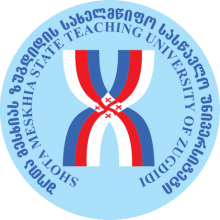 კურიკულუმიდანართი 2პროგრამის დასახელებაპროგრამის დასახელებამასწავლებლის მომზადების საგანმანათლებლო პროგრამამასწავლებლის მომზადების საგანმანათლებლო პროგრამამისანიჭებელი აკადემიური ხარისხი/კვალიფიკაციამისანიჭებელი აკადემიური ხარისხი/კვალიფიკაცია------------------------------------------ძირითადი საგანმანათლებლო ერთეულის დასახელებაძირითადი საგანმანათლებლო ერთეულის დასახელებაჰუმანიტარულიჰუმანიტარულიპროგრამის ხელმძღვანელი/ხელმძღვანელები/კოორდინატორიპროგრამის ხელმძღვანელი/ხელმძღვანელები/კოორდინატორიავტორთა ჯგუფი: შორენა ლომთაძე  პედაგოგიკის მეცნიერებათა დოქტორი, პროფესორი. მაია ახვლედიანი პედაგოგიკის მეცნიერებათა დოქტორი, ასოც. პროფესორი. ვლადიმერ ადეიშვილი პედაგოგიკის მეცნიერებათა დოქტორი. სოფიო ჩხობაძე-მორალიშვილი ფილოლოგიის დოქტორი, ასოც. პროფესორი.  ეკატერინე თოფურია ფილოლოგიის დოქტორი, ასოც. პროფესორი.  იზოლდა ჩხობაძე - ფილოლოგიის დოქტორი, ასოც. პროფესორი.T 577131536; 599380330 .maiaaxvlediani@yahoo.com ; ავტორთა ჯგუფი: შორენა ლომთაძე  პედაგოგიკის მეცნიერებათა დოქტორი, პროფესორი. მაია ახვლედიანი პედაგოგიკის მეცნიერებათა დოქტორი, ასოც. პროფესორი. ვლადიმერ ადეიშვილი პედაგოგიკის მეცნიერებათა დოქტორი. სოფიო ჩხობაძე-მორალიშვილი ფილოლოგიის დოქტორი, ასოც. პროფესორი.  ეკატერინე თოფურია ფილოლოგიის დოქტორი, ასოც. პროფესორი.  იზოლდა ჩხობაძე - ფილოლოგიის დოქტორი, ასოც. პროფესორი.T 577131536; 599380330 .maiaaxvlediani@yahoo.com ; პროგრამის ხანგრძლივობა/მოცულობა (სემესტრი, კრედიტებისრაოდენობა)პროგრამის ხანგრძლივობა/მოცულობა (სემესტრი, კრედიტებისრაოდენობა)პროგრამის ხანგრძლივობა - 1 სასწავლო წელიპროგრამის მოცულობა -60კრედიტი:პედაგოგიკა-ფსიქოლოგიის ციკლის დისციპლინები - 35 კრედიტისაგნის სწავლების მეთოდიკის ციკლის დისციპლინები – 15კრედიტისასკოლო პრაქტიკა - 10 კრედიტიპროგრამის ხანგრძლივობა - 1 სასწავლო წელიპროგრამის მოცულობა -60კრედიტი:პედაგოგიკა-ფსიქოლოგიის ციკლის დისციპლინები - 35 კრედიტისაგნის სწავლების მეთოდიკის ციკლის დისციპლინები – 15კრედიტისასკოლო პრაქტიკა - 10 კრედიტისწავლების ენასწავლების ენასწავლების ენაქართულიპროგრამის შემუშავებისა და განახლების თარიღები;პროგრამის შემუშავებისა და განახლების თარიღები;პროგრამის შემუშავებისა და განახლების თარიღები;პროგრამა შემუშავებულია 2016წელსპროგრამაზე დაშვების წინაპირობები (მოთხოვნები)პროგრამაზე დაშვების წინაპირობები (მოთხოვნები)პროგრამაზე დაშვების წინაპირობები (მოთხოვნები)პროგრამაზე დაშვების წინაპირობები (მოთხოვნები)მასწავლებლის მომზადების საგანმანათლებლო პროგრამის გავლის უფლება აქვს ბაკალავრის ან მასთან გათანაბრებული აკადემიური ხარისხის მქონე პირს;მასწავლებლის მომზადების საგანმანათლებლო პროგრამაზე დაიშვება ეროვნული სასწავლო გეგმის შესაბამისი საგნის/საგნობრივი ჯგუფის ბაკალავრის/მაგისტრის აკადემიური ხარისხის მქონე ან მათთან გათანაბრებული აკადემიური ხარისხის მქონე პირი, რომელსაც საგნობრივი კომპეტენცია დადასტურებული აქვს შეფასებისა და გამოცდების ცენტრის მიერ ორგანიზებული გამოცდითა და ჩაბარებული აქვს უმაღლესი საგანმანათლებლო დაწესებულების მიერ განსაზღვრული გამოცდა.მასწავლებლის მომზადების საგანმანათლებლო პროგრამის გავლის უფლება აქვს ბაკალავრის ან მასთან გათანაბრებული აკადემიური ხარისხის მქონე პირს;მასწავლებლის მომზადების საგანმანათლებლო პროგრამაზე დაიშვება ეროვნული სასწავლო გეგმის შესაბამისი საგნის/საგნობრივი ჯგუფის ბაკალავრის/მაგისტრის აკადემიური ხარისხის მქონე ან მათთან გათანაბრებული აკადემიური ხარისხის მქონე პირი, რომელსაც საგნობრივი კომპეტენცია დადასტურებული აქვს შეფასებისა და გამოცდების ცენტრის მიერ ორგანიზებული გამოცდითა და ჩაბარებული აქვს უმაღლესი საგანმანათლებლო დაწესებულების მიერ განსაზღვრული გამოცდა.მასწავლებლის მომზადების საგანმანათლებლო პროგრამის გავლის უფლება აქვს ბაკალავრის ან მასთან გათანაბრებული აკადემიური ხარისხის მქონე პირს;მასწავლებლის მომზადების საგანმანათლებლო პროგრამაზე დაიშვება ეროვნული სასწავლო გეგმის შესაბამისი საგნის/საგნობრივი ჯგუფის ბაკალავრის/მაგისტრის აკადემიური ხარისხის მქონე ან მათთან გათანაბრებული აკადემიური ხარისხის მქონე პირი, რომელსაც საგნობრივი კომპეტენცია დადასტურებული აქვს შეფასებისა და გამოცდების ცენტრის მიერ ორგანიზებული გამოცდითა და ჩაბარებული აქვს უმაღლესი საგანმანათლებლო დაწესებულების მიერ განსაზღვრული გამოცდა.მასწავლებლის მომზადების საგანმანათლებლო პროგრამის გავლის უფლება აქვს ბაკალავრის ან მასთან გათანაბრებული აკადემიური ხარისხის მქონე პირს;მასწავლებლის მომზადების საგანმანათლებლო პროგრამაზე დაიშვება ეროვნული სასწავლო გეგმის შესაბამისი საგნის/საგნობრივი ჯგუფის ბაკალავრის/მაგისტრის აკადემიური ხარისხის მქონე ან მათთან გათანაბრებული აკადემიური ხარისხის მქონე პირი, რომელსაც საგნობრივი კომპეტენცია დადასტურებული აქვს შეფასებისა და გამოცდების ცენტრის მიერ ორგანიზებული გამოცდითა და ჩაბარებული აქვს უმაღლესი საგანმანათლებლო დაწესებულების მიერ განსაზღვრული გამოცდა.პროგრამის მიზნებიპროგრამის მიზნებიპროგრამის მიზნებიპროგრამის მიზნებიმოამზადოს მასწავლებლის პროფესიული სტანდარტით გათვალისწინებული მახასიათებლების მქონე წარჩინებული მასწავლებელი, მასწავლებლის საქმიანობის დაწყების პროფესიული განვითარებისა და კარიერული წინსვლის სქემით გათვალისწინებული მახასიათებლებით აღჭურვილი უფროსი მასწავლებელი. მოამზადოს ზოგადსაგანმანათლებლო სკოლის საბაზო და საშუალო საფეხურის (ინგლისური ენის შემთხვევაში დაწყებითი, საბაზო და საშუალო საფეხურის) მასწავლებელი, რომელსაც გააზრებული აქვს და იზიარებს სახელმწიფოებრიობისა და დემოკრატიის პრინციპებს,  ეროვნული კულტურის ზოგადსაკაცობრიო ღირებულებებსა და ბავშვთა უფლებებს.მისცეს ცოდნა ეროვნული საგანმანათლებლო პოლიტიკის მიზნების შესახებ;მისცეს საგნის მასწავლებლისათვის საჭირო საერთაშორისო საგანმანათლებლო მოთხოვნების შესაბამისი  პროფესიული ცოდნა, საბაზისო უნარ-ჩვევები და გამოუმუშაოს მათი პრაქტიკაში გამოყენების უნარი; მისცეს ცოდნა საქართველოს განათლების  სისტემის სტრუქტურისა და საგანმანათლებლო კანონმდებლობის საფუძვლების შესახებ. მოამზადოს საგნის მასწავლებელი, რომელიც აღჭურვილი იქნება სასწავლო პროცესისა და კლასის, როგორც განვითარებადი კოლექტივის ხელმძღვანელობის ცოდნითა და უნარებით. მისცეს ზოგადსაგანმანათლებლო სკოლის მასწავლებლისათვის საჭირო თეორიული ცოდნა და პრაქტიკული გამოცდილება; განუვითაროს მოსწავლეთა საჭიროებების გათვალისწინებით სწავლების მეთოდებისა და სწავლების ინდივიდუალური  სტილის მოდიფიკაციის უნარი;განუვითაროს მოსწავლეთა სწავლის პროცესის სირთულეთა განსაზღვრისა და მასზე რეაგირების საწყისი უნარები.შეასწავლოს განათლების თეორიები და სწავლების მეთოდოლოგიის საფუძვლები, სწავლა/ სწავლების  და შეფასების სტრატეგიები, მოსწავლის ასაკობრივი განვითარების ძირითადი კანონზომიერებები, მიზნები, პრინციპები, სწავლების მეთოდები და პრინციპები, გაიაზროს ეროვნული სასწავლო გეგმა (ესგ), როგორც საერთო მიზნების კომპლექსი, რომელიც უზრუნველყოფს ღირსეული და აქტიური მოქალაქის აღზრდას, რომელსაც განუვითარებს დამოუკიდებელობის, კომუნიკაბელურობის, კანონმორჩილების, ტოლერანტობის, შემოქმედებითობის, ეკოლოგიისა და ჯანსაღი ცხოვრების წესის ღირებულებებს.მოამზადოს პედაგოგიური აზროვნების, თვითშეფასებისა და რეფლექსიის უნარის მქონე სპეციალისტი, რომელიც. ორიენტირებული იქნება თვითგანვითარებაზე, განსაზღვრავს საჭიროებებს და სწორად დაგეგმავს პროფესიულ განვითარებას. პედაგოგიური საქმიანობისათვის აუცილებელი უახლესი მეთოდური ცოდნისა და პროფესიული კომპეტენციების მქონე საბაზო და საშუალო (ინგლისური ენის შემთხვევაში დაწყებითი, საბაზო და საშუალო) სკოლის მასწავლებლის მომზადებას ეროვნული სასწავლო გეგმით გათვალისწინებულ ერთ-ერთ მითითებულ საგანში: ქართული ენა და ლიტერატურა, მათემატიკა, ინგლისურიენა, ისტორია.მოამზადოს მასწავლებლის პროფესიული სტანდარტით გათვალისწინებული მახასიათებლების მქონე წარჩინებული მასწავლებელი, მასწავლებლის საქმიანობის დაწყების პროფესიული განვითარებისა და კარიერული წინსვლის სქემით გათვალისწინებული მახასიათებლებით აღჭურვილი უფროსი მასწავლებელი. მოამზადოს ზოგადსაგანმანათლებლო სკოლის საბაზო და საშუალო საფეხურის (ინგლისური ენის შემთხვევაში დაწყებითი, საბაზო და საშუალო საფეხურის) მასწავლებელი, რომელსაც გააზრებული აქვს და იზიარებს სახელმწიფოებრიობისა და დემოკრატიის პრინციპებს,  ეროვნული კულტურის ზოგადსაკაცობრიო ღირებულებებსა და ბავშვთა უფლებებს.მისცეს ცოდნა ეროვნული საგანმანათლებლო პოლიტიკის მიზნების შესახებ;მისცეს საგნის მასწავლებლისათვის საჭირო საერთაშორისო საგანმანათლებლო მოთხოვნების შესაბამისი  პროფესიული ცოდნა, საბაზისო უნარ-ჩვევები და გამოუმუშაოს მათი პრაქტიკაში გამოყენების უნარი; მისცეს ცოდნა საქართველოს განათლების  სისტემის სტრუქტურისა და საგანმანათლებლო კანონმდებლობის საფუძვლების შესახებ. მოამზადოს საგნის მასწავლებელი, რომელიც აღჭურვილი იქნება სასწავლო პროცესისა და კლასის, როგორც განვითარებადი კოლექტივის ხელმძღვანელობის ცოდნითა და უნარებით. მისცეს ზოგადსაგანმანათლებლო სკოლის მასწავლებლისათვის საჭირო თეორიული ცოდნა და პრაქტიკული გამოცდილება; განუვითაროს მოსწავლეთა საჭიროებების გათვალისწინებით სწავლების მეთოდებისა და სწავლების ინდივიდუალური  სტილის მოდიფიკაციის უნარი;განუვითაროს მოსწავლეთა სწავლის პროცესის სირთულეთა განსაზღვრისა და მასზე რეაგირების საწყისი უნარები.შეასწავლოს განათლების თეორიები და სწავლების მეთოდოლოგიის საფუძვლები, სწავლა/ სწავლების  და შეფასების სტრატეგიები, მოსწავლის ასაკობრივი განვითარების ძირითადი კანონზომიერებები, მიზნები, პრინციპები, სწავლების მეთოდები და პრინციპები, გაიაზროს ეროვნული სასწავლო გეგმა (ესგ), როგორც საერთო მიზნების კომპლექსი, რომელიც უზრუნველყოფს ღირსეული და აქტიური მოქალაქის აღზრდას, რომელსაც განუვითარებს დამოუკიდებელობის, კომუნიკაბელურობის, კანონმორჩილების, ტოლერანტობის, შემოქმედებითობის, ეკოლოგიისა და ჯანსაღი ცხოვრების წესის ღირებულებებს.მოამზადოს პედაგოგიური აზროვნების, თვითშეფასებისა და რეფლექსიის უნარის მქონე სპეციალისტი, რომელიც. ორიენტირებული იქნება თვითგანვითარებაზე, განსაზღვრავს საჭიროებებს და სწორად დაგეგმავს პროფესიულ განვითარებას. პედაგოგიური საქმიანობისათვის აუცილებელი უახლესი მეთოდური ცოდნისა და პროფესიული კომპეტენციების მქონე საბაზო და საშუალო (ინგლისური ენის შემთხვევაში დაწყებითი, საბაზო და საშუალო) სკოლის მასწავლებლის მომზადებას ეროვნული სასწავლო გეგმით გათვალისწინებულ ერთ-ერთ მითითებულ საგანში: ქართული ენა და ლიტერატურა, მათემატიკა, ინგლისურიენა, ისტორია.მოამზადოს მასწავლებლის პროფესიული სტანდარტით გათვალისწინებული მახასიათებლების მქონე წარჩინებული მასწავლებელი, მასწავლებლის საქმიანობის დაწყების პროფესიული განვითარებისა და კარიერული წინსვლის სქემით გათვალისწინებული მახასიათებლებით აღჭურვილი უფროსი მასწავლებელი. მოამზადოს ზოგადსაგანმანათლებლო სკოლის საბაზო და საშუალო საფეხურის (ინგლისური ენის შემთხვევაში დაწყებითი, საბაზო და საშუალო საფეხურის) მასწავლებელი, რომელსაც გააზრებული აქვს და იზიარებს სახელმწიფოებრიობისა და დემოკრატიის პრინციპებს,  ეროვნული კულტურის ზოგადსაკაცობრიო ღირებულებებსა და ბავშვთა უფლებებს.მისცეს ცოდნა ეროვნული საგანმანათლებლო პოლიტიკის მიზნების შესახებ;მისცეს საგნის მასწავლებლისათვის საჭირო საერთაშორისო საგანმანათლებლო მოთხოვნების შესაბამისი  პროფესიული ცოდნა, საბაზისო უნარ-ჩვევები და გამოუმუშაოს მათი პრაქტიკაში გამოყენების უნარი; მისცეს ცოდნა საქართველოს განათლების  სისტემის სტრუქტურისა და საგანმანათლებლო კანონმდებლობის საფუძვლების შესახებ. მოამზადოს საგნის მასწავლებელი, რომელიც აღჭურვილი იქნება სასწავლო პროცესისა და კლასის, როგორც განვითარებადი კოლექტივის ხელმძღვანელობის ცოდნითა და უნარებით. მისცეს ზოგადსაგანმანათლებლო სკოლის მასწავლებლისათვის საჭირო თეორიული ცოდნა და პრაქტიკული გამოცდილება; განუვითაროს მოსწავლეთა საჭიროებების გათვალისწინებით სწავლების მეთოდებისა და სწავლების ინდივიდუალური  სტილის მოდიფიკაციის უნარი;განუვითაროს მოსწავლეთა სწავლის პროცესის სირთულეთა განსაზღვრისა და მასზე რეაგირების საწყისი უნარები.შეასწავლოს განათლების თეორიები და სწავლების მეთოდოლოგიის საფუძვლები, სწავლა/ სწავლების  და შეფასების სტრატეგიები, მოსწავლის ასაკობრივი განვითარების ძირითადი კანონზომიერებები, მიზნები, პრინციპები, სწავლების მეთოდები და პრინციპები, გაიაზროს ეროვნული სასწავლო გეგმა (ესგ), როგორც საერთო მიზნების კომპლექსი, რომელიც უზრუნველყოფს ღირსეული და აქტიური მოქალაქის აღზრდას, რომელსაც განუვითარებს დამოუკიდებელობის, კომუნიკაბელურობის, კანონმორჩილების, ტოლერანტობის, შემოქმედებითობის, ეკოლოგიისა და ჯანსაღი ცხოვრების წესის ღირებულებებს.მოამზადოს პედაგოგიური აზროვნების, თვითშეფასებისა და რეფლექსიის უნარის მქონე სპეციალისტი, რომელიც. ორიენტირებული იქნება თვითგანვითარებაზე, განსაზღვრავს საჭიროებებს და სწორად დაგეგმავს პროფესიულ განვითარებას. პედაგოგიური საქმიანობისათვის აუცილებელი უახლესი მეთოდური ცოდნისა და პროფესიული კომპეტენციების მქონე საბაზო და საშუალო (ინგლისური ენის შემთხვევაში დაწყებითი, საბაზო და საშუალო) სკოლის მასწავლებლის მომზადებას ეროვნული სასწავლო გეგმით გათვალისწინებულ ერთ-ერთ მითითებულ საგანში: ქართული ენა და ლიტერატურა, მათემატიკა, ინგლისურიენა, ისტორია.მოამზადოს მასწავლებლის პროფესიული სტანდარტით გათვალისწინებული მახასიათებლების მქონე წარჩინებული მასწავლებელი, მასწავლებლის საქმიანობის დაწყების პროფესიული განვითარებისა და კარიერული წინსვლის სქემით გათვალისწინებული მახასიათებლებით აღჭურვილი უფროსი მასწავლებელი. მოამზადოს ზოგადსაგანმანათლებლო სკოლის საბაზო და საშუალო საფეხურის (ინგლისური ენის შემთხვევაში დაწყებითი, საბაზო და საშუალო საფეხურის) მასწავლებელი, რომელსაც გააზრებული აქვს და იზიარებს სახელმწიფოებრიობისა და დემოკრატიის პრინციპებს,  ეროვნული კულტურის ზოგადსაკაცობრიო ღირებულებებსა და ბავშვთა უფლებებს.მისცეს ცოდნა ეროვნული საგანმანათლებლო პოლიტიკის მიზნების შესახებ;მისცეს საგნის მასწავლებლისათვის საჭირო საერთაშორისო საგანმანათლებლო მოთხოვნების შესაბამისი  პროფესიული ცოდნა, საბაზისო უნარ-ჩვევები და გამოუმუშაოს მათი პრაქტიკაში გამოყენების უნარი; მისცეს ცოდნა საქართველოს განათლების  სისტემის სტრუქტურისა და საგანმანათლებლო კანონმდებლობის საფუძვლების შესახებ. მოამზადოს საგნის მასწავლებელი, რომელიც აღჭურვილი იქნება სასწავლო პროცესისა და კლასის, როგორც განვითარებადი კოლექტივის ხელმძღვანელობის ცოდნითა და უნარებით. მისცეს ზოგადსაგანმანათლებლო სკოლის მასწავლებლისათვის საჭირო თეორიული ცოდნა და პრაქტიკული გამოცდილება; განუვითაროს მოსწავლეთა საჭიროებების გათვალისწინებით სწავლების მეთოდებისა და სწავლების ინდივიდუალური  სტილის მოდიფიკაციის უნარი;განუვითაროს მოსწავლეთა სწავლის პროცესის სირთულეთა განსაზღვრისა და მასზე რეაგირების საწყისი უნარები.შეასწავლოს განათლების თეორიები და სწავლების მეთოდოლოგიის საფუძვლები, სწავლა/ სწავლების  და შეფასების სტრატეგიები, მოსწავლის ასაკობრივი განვითარების ძირითადი კანონზომიერებები, მიზნები, პრინციპები, სწავლების მეთოდები და პრინციპები, გაიაზროს ეროვნული სასწავლო გეგმა (ესგ), როგორც საერთო მიზნების კომპლექსი, რომელიც უზრუნველყოფს ღირსეული და აქტიური მოქალაქის აღზრდას, რომელსაც განუვითარებს დამოუკიდებელობის, კომუნიკაბელურობის, კანონმორჩილების, ტოლერანტობის, შემოქმედებითობის, ეკოლოგიისა და ჯანსაღი ცხოვრების წესის ღირებულებებს.მოამზადოს პედაგოგიური აზროვნების, თვითშეფასებისა და რეფლექსიის უნარის მქონე სპეციალისტი, რომელიც. ორიენტირებული იქნება თვითგანვითარებაზე, განსაზღვრავს საჭიროებებს და სწორად დაგეგმავს პროფესიულ განვითარებას. პედაგოგიური საქმიანობისათვის აუცილებელი უახლესი მეთოდური ცოდნისა და პროფესიული კომპეტენციების მქონე საბაზო და საშუალო (ინგლისური ენის შემთხვევაში დაწყებითი, საბაზო და საშუალო) სკოლის მასწავლებლის მომზადებას ეროვნული სასწავლო გეგმით გათვალისწინებულ ერთ-ერთ მითითებულ საგანში: ქართული ენა და ლიტერატურა, მათემატიკა, ინგლისურიენა, ისტორია.სწავლის შედეგები  (ზოგადი და დარგობრივი კომპეტენციები)(სწავლის შედეგების რუკა ახლავს დანართის სახით, იხ. დანართი 2)სწავლის შედეგები  (ზოგადი და დარგობრივი კომპეტენციები)(სწავლის შედეგების რუკა ახლავს დანართის სახით, იხ. დანართი 2)სწავლის შედეგები  (ზოგადი და დარგობრივი კომპეტენციები)(სწავლის შედეგების რუკა ახლავს დანართის სახით, იხ. დანართი 2)სწავლის შედეგები  (ზოგადი და დარგობრივი კომპეტენციები)(სწავლის შედეგების რუკა ახლავს დანართის სახით, იხ. დანართი 2)ცოდნა და გაცნობიერებააცნობიერებს ზოგადი განათლების ეროვნულ მიზნებს;აქვს ეროვნული სასწავლო გეგმის შესაბამისი საგნის ცოდნა;იცის საგნის სწავლის, სწავლებისა და შეფასების მეთოდები;აქვს პედაგოგიურ-ფსიქოლოგიური თეორიების ცოდნა და შეუძლია ამ თეორიების კრიტიკულად გაცნობიერება;იცის ინკლუზიური განათლების ძირითადი პრინციპები, ქმნის სპეციალური საგანმანათლებლო საჭიროების მქონე მოსწავლის პროგრესზე ორიენტირებულ გარემოს და უზრუნველყოფს კლასში მოსწავლის ინტეგრაციას;იცის როგორ დაგეგმოს, წარმართოს და შეაფასოს სასწავლო პროცესი; იცის როგორ დაგეგმოს გაკვეთილი;იცნობს საქართველოს ზოგადი განათლების სისტემის სამართლებრივ საფუძვლებს და სტრუქტურას;იცის როგორ შექმნას ჯანსაღი, უსაფრთხო და წამახალისებელი გარემო.აცნობიერებს მოსწავლეთა ასაკობრივ და ინდივიდუალურ თავისებურებებს და იცის როგორ დაგეგმოს გაკვეთილი;აცნობიერებს თითოეული მოსწავლის უნიკალურობას და კონკრეტული ვითარებიდან გამომდინარე, ირჩევს მოსწავლის მშობლებთან და სხვა კანონიერ წარმომადგენელთან ურთიერთობის მიდგომებს.აცნობიერებს ზოგადი განათლების ეროვნულ მიზნებს;აქვს ეროვნული სასწავლო გეგმის შესაბამისი საგნის ცოდნა;იცის საგნის სწავლის, სწავლებისა და შეფასების მეთოდები;აქვს პედაგოგიურ-ფსიქოლოგიური თეორიების ცოდნა და შეუძლია ამ თეორიების კრიტიკულად გაცნობიერება;იცის ინკლუზიური განათლების ძირითადი პრინციპები, ქმნის სპეციალური საგანმანათლებლო საჭიროების მქონე მოსწავლის პროგრესზე ორიენტირებულ გარემოს და უზრუნველყოფს კლასში მოსწავლის ინტეგრაციას;იცის როგორ დაგეგმოს, წარმართოს და შეაფასოს სასწავლო პროცესი; იცის როგორ დაგეგმოს გაკვეთილი;იცნობს საქართველოს ზოგადი განათლების სისტემის სამართლებრივ საფუძვლებს და სტრუქტურას;იცის როგორ შექმნას ჯანსაღი, უსაფრთხო და წამახალისებელი გარემო.აცნობიერებს მოსწავლეთა ასაკობრივ და ინდივიდუალურ თავისებურებებს და იცის როგორ დაგეგმოს გაკვეთილი;აცნობიერებს თითოეული მოსწავლის უნიკალურობას და კონკრეტული ვითარებიდან გამომდინარე, ირჩევს მოსწავლის მშობლებთან და სხვა კანონიერ წარმომადგენელთან ურთიერთობის მიდგომებს.აცნობიერებს ზოგადი განათლების ეროვნულ მიზნებს;აქვს ეროვნული სასწავლო გეგმის შესაბამისი საგნის ცოდნა;იცის საგნის სწავლის, სწავლებისა და შეფასების მეთოდები;აქვს პედაგოგიურ-ფსიქოლოგიური თეორიების ცოდნა და შეუძლია ამ თეორიების კრიტიკულად გაცნობიერება;იცის ინკლუზიური განათლების ძირითადი პრინციპები, ქმნის სპეციალური საგანმანათლებლო საჭიროების მქონე მოსწავლის პროგრესზე ორიენტირებულ გარემოს და უზრუნველყოფს კლასში მოსწავლის ინტეგრაციას;იცის როგორ დაგეგმოს, წარმართოს და შეაფასოს სასწავლო პროცესი; იცის როგორ დაგეგმოს გაკვეთილი;იცნობს საქართველოს ზოგადი განათლების სისტემის სამართლებრივ საფუძვლებს და სტრუქტურას;იცის როგორ შექმნას ჯანსაღი, უსაფრთხო და წამახალისებელი გარემო.აცნობიერებს მოსწავლეთა ასაკობრივ და ინდივიდუალურ თავისებურებებს და იცის როგორ დაგეგმოს გაკვეთილი;აცნობიერებს თითოეული მოსწავლის უნიკალურობას და კონკრეტული ვითარებიდან გამომდინარე, ირჩევს მოსწავლის მშობლებთან და სხვა კანონიერ წარმომადგენელთან ურთიერთობის მიდგომებს.ცოდნის პრაქტიკაში გამოყენების უნარიშეუძლია სასწავლო პროცესის დაგეგმვა და წარმართვა ეროვნული სასწავლო გეგმის მოთხოვნების შესაბამისად;იყენებს სწავლებისა და შეფასების სხვადასხვა მეთოდს მოსწავლეთა აკადემიური მოსწრების გაუმჯობესების მიზნით;იყენებს სწავლების კონკრეტულ მეთოდსა და ორგანიზების ფორმასთან დაკავშირებულ ქცევის წესებს;შეუძლია სპეციალურ მასწავლებელთან თანამშრომლობით სპეციალური საგანმანათლებლო საჭიროების მქონე მოსწავლეებისათვის შესაბამისი სასწავლო გარემოს შექმნა, გაკვეთილის დაგეგმვა და სასწავლო პროცესის მართვა;იყენებს სწავლისა და განვითარების თეორიებს პრაქტიკულ საქმიანობაში მოსწავლეზე ორიენტირებული სასწავლო პროცესის წარმართვისათვის;იყენებს მოსწავლეთა ასაკობრივ და ინდივიდუალურ თავისებურებებს სწავლების პროცესთან დაკავშირებული ფსიქოლოგიური პრობლემების გადასაჭრელად;შეუძლია თითოეული მოსწავლის ჩართულობასა და ინდივიდუალურ პროგრესზე დაკვირვებით მოტივაციის ამაღლების შესაბამისი სტრატეგიების გამოყენება;შეუძლია უსაფრთხო სასწავლო გარემოს შექმნა;შეუძლია განსაზღვროს კონფლიქტების გამომწვევი მიზეზები და გამოიყენოს კონფლიქტის მოგვარების ეფექტიანი სტრატეგიები საკლასო ოთახში წამოჭრილი პრობლემების გადასაჭრელად;შეუძლია მოსწავლეთა საჭიროებების განსაზღვრა და მასზე რეაგირება;ფლობს მოსწავლეებისა და მშობლებისათვის პედაგოგიური კონსულტაციის გაწევის უნარს;იყენებს სწავლების დიფერენცირებული მიდგომის სტრატეგიებს;ეფექტურად იყენებს ჯგუფური მუშაობის, ასევე თანამშრომლობით, კონკრეტულ და დამოუკიდებელ სწავლებისა და  შეფასების სხვადასხვა მეთოდს; აქვს უნარი კანონის შესაბამისი ფორმულირება მისცეს განათლების საკითხებთან წარმოქმნილ შეუსაბამობას;შეუძლია სასწავლო პროცესის დაგეგმვა და წარმართვა ეროვნული სასწავლო გეგმის მოთხოვნების შესაბამისად;იყენებს სწავლებისა და შეფასების სხვადასხვა მეთოდს მოსწავლეთა აკადემიური მოსწრების გაუმჯობესების მიზნით;იყენებს სწავლების კონკრეტულ მეთოდსა და ორგანიზების ფორმასთან დაკავშირებულ ქცევის წესებს;შეუძლია სპეციალურ მასწავლებელთან თანამშრომლობით სპეციალური საგანმანათლებლო საჭიროების მქონე მოსწავლეებისათვის შესაბამისი სასწავლო გარემოს შექმნა, გაკვეთილის დაგეგმვა და სასწავლო პროცესის მართვა;იყენებს სწავლისა და განვითარების თეორიებს პრაქტიკულ საქმიანობაში მოსწავლეზე ორიენტირებული სასწავლო პროცესის წარმართვისათვის;იყენებს მოსწავლეთა ასაკობრივ და ინდივიდუალურ თავისებურებებს სწავლების პროცესთან დაკავშირებული ფსიქოლოგიური პრობლემების გადასაჭრელად;შეუძლია თითოეული მოსწავლის ჩართულობასა და ინდივიდუალურ პროგრესზე დაკვირვებით მოტივაციის ამაღლების შესაბამისი სტრატეგიების გამოყენება;შეუძლია უსაფრთხო სასწავლო გარემოს შექმნა;შეუძლია განსაზღვროს კონფლიქტების გამომწვევი მიზეზები და გამოიყენოს კონფლიქტის მოგვარების ეფექტიანი სტრატეგიები საკლასო ოთახში წამოჭრილი პრობლემების გადასაჭრელად;შეუძლია მოსწავლეთა საჭიროებების განსაზღვრა და მასზე რეაგირება;ფლობს მოსწავლეებისა და მშობლებისათვის პედაგოგიური კონსულტაციის გაწევის უნარს;იყენებს სწავლების დიფერენცირებული მიდგომის სტრატეგიებს;ეფექტურად იყენებს ჯგუფური მუშაობის, ასევე თანამშრომლობით, კონკრეტულ და დამოუკიდებელ სწავლებისა და  შეფასების სხვადასხვა მეთოდს; აქვს უნარი კანონის შესაბამისი ფორმულირება მისცეს განათლების საკითხებთან წარმოქმნილ შეუსაბამობას;შეუძლია სასწავლო პროცესის დაგეგმვა და წარმართვა ეროვნული სასწავლო გეგმის მოთხოვნების შესაბამისად;იყენებს სწავლებისა და შეფასების სხვადასხვა მეთოდს მოსწავლეთა აკადემიური მოსწრების გაუმჯობესების მიზნით;იყენებს სწავლების კონკრეტულ მეთოდსა და ორგანიზების ფორმასთან დაკავშირებულ ქცევის წესებს;შეუძლია სპეციალურ მასწავლებელთან თანამშრომლობით სპეციალური საგანმანათლებლო საჭიროების მქონე მოსწავლეებისათვის შესაბამისი სასწავლო გარემოს შექმნა, გაკვეთილის დაგეგმვა და სასწავლო პროცესის მართვა;იყენებს სწავლისა და განვითარების თეორიებს პრაქტიკულ საქმიანობაში მოსწავლეზე ორიენტირებული სასწავლო პროცესის წარმართვისათვის;იყენებს მოსწავლეთა ასაკობრივ და ინდივიდუალურ თავისებურებებს სწავლების პროცესთან დაკავშირებული ფსიქოლოგიური პრობლემების გადასაჭრელად;შეუძლია თითოეული მოსწავლის ჩართულობასა და ინდივიდუალურ პროგრესზე დაკვირვებით მოტივაციის ამაღლების შესაბამისი სტრატეგიების გამოყენება;შეუძლია უსაფრთხო სასწავლო გარემოს შექმნა;შეუძლია განსაზღვროს კონფლიქტების გამომწვევი მიზეზები და გამოიყენოს კონფლიქტის მოგვარების ეფექტიანი სტრატეგიები საკლასო ოთახში წამოჭრილი პრობლემების გადასაჭრელად;შეუძლია მოსწავლეთა საჭიროებების განსაზღვრა და მასზე რეაგირება;ფლობს მოსწავლეებისა და მშობლებისათვის პედაგოგიური კონსულტაციის გაწევის უნარს;იყენებს სწავლების დიფერენცირებული მიდგომის სტრატეგიებს;ეფექტურად იყენებს ჯგუფური მუშაობის, ასევე თანამშრომლობით, კონკრეტულ და დამოუკიდებელ სწავლებისა და  შეფასების სხვადასხვა მეთოდს; აქვს უნარი კანონის შესაბამისი ფორმულირება მისცეს განათლების საკითხებთან წარმოქმნილ შეუსაბამობას;დასკვნის უნარიკრიტიკულად აანალიზებს, განიხილავს და აფასებს სხვადასხვა საინფორმაციო წყაროებით მოწოდებულ თუ  მოძიებულ ინფორმაციას, აკეთებს დასკვნებს და ახდენს არგუმენტირებას;შეუძლია საკუთარი პროფესიული საქმიანობისა და მოსწავლეთა შეფასების ანალიზის საფუძველზე, მოსალოდნელი შედეგების განჭვრეტა, დასკვნის გაკეთება, მოსწავლეთა მიღწევების გაუმჯობესება და საკუთარი პედაგოგიური პრაქტიკის სრულყოფა;შეუძლია მოსწავლეთა ასაკობრივი და ინდივიდუალური თავისებურებების გათვალისწინებით საგაკვეთილო პროცესზე დაკვირვება, მოსწავლეთა ძლიერი და სუსტი მხარეების გაანალიზება და მათი დასკვნის სახით ჩამოყალიბება;შეუძლია ინდივიდუალური მიზნებისა და ეროვნული სასწავლო გეგმის გათვალისწინებით გაანალიზოს სპეციალური საგანმანათლებლო საჭიროების მქონე მოსწავლის სწავლის პროგრესი, გააკეთოს შესაბამისი დასკვნები და შეარჩიოს შეფასების შესაბამისი სტრატეგიები; შეუძლია საკუთარი პრაქტიკის კვლევის ანალიზის შეფასების საფუძველზე ინდივიდუალური პროფესიული განვითარების დაგეგმვა, სწავლა სწავლების პროცესის გაუმჯობესების სტრატეგიის ჩამოყალიბება კრიტიკულად აანალიზებს, განიხილავს და აფასებს სხვადასხვა საინფორმაციო წყაროებით მოწოდებულ თუ  მოძიებულ ინფორმაციას, აკეთებს დასკვნებს და ახდენს არგუმენტირებას;შეუძლია საკუთარი პროფესიული საქმიანობისა და მოსწავლეთა შეფასების ანალიზის საფუძველზე, მოსალოდნელი შედეგების განჭვრეტა, დასკვნის გაკეთება, მოსწავლეთა მიღწევების გაუმჯობესება და საკუთარი პედაგოგიური პრაქტიკის სრულყოფა;შეუძლია მოსწავლეთა ასაკობრივი და ინდივიდუალური თავისებურებების გათვალისწინებით საგაკვეთილო პროცესზე დაკვირვება, მოსწავლეთა ძლიერი და სუსტი მხარეების გაანალიზება და მათი დასკვნის სახით ჩამოყალიბება;შეუძლია ინდივიდუალური მიზნებისა და ეროვნული სასწავლო გეგმის გათვალისწინებით გაანალიზოს სპეციალური საგანმანათლებლო საჭიროების მქონე მოსწავლის სწავლის პროგრესი, გააკეთოს შესაბამისი დასკვნები და შეარჩიოს შეფასების შესაბამისი სტრატეგიები; შეუძლია საკუთარი პრაქტიკის კვლევის ანალიზის შეფასების საფუძველზე ინდივიდუალური პროფესიული განვითარების დაგეგმვა, სწავლა სწავლების პროცესის გაუმჯობესების სტრატეგიის ჩამოყალიბება კრიტიკულად აანალიზებს, განიხილავს და აფასებს სხვადასხვა საინფორმაციო წყაროებით მოწოდებულ თუ  მოძიებულ ინფორმაციას, აკეთებს დასკვნებს და ახდენს არგუმენტირებას;შეუძლია საკუთარი პროფესიული საქმიანობისა და მოსწავლეთა შეფასების ანალიზის საფუძველზე, მოსალოდნელი შედეგების განჭვრეტა, დასკვნის გაკეთება, მოსწავლეთა მიღწევების გაუმჯობესება და საკუთარი პედაგოგიური პრაქტიკის სრულყოფა;შეუძლია მოსწავლეთა ასაკობრივი და ინდივიდუალური თავისებურებების გათვალისწინებით საგაკვეთილო პროცესზე დაკვირვება, მოსწავლეთა ძლიერი და სუსტი მხარეების გაანალიზება და მათი დასკვნის სახით ჩამოყალიბება;შეუძლია ინდივიდუალური მიზნებისა და ეროვნული სასწავლო გეგმის გათვალისწინებით გაანალიზოს სპეციალური საგანმანათლებლო საჭიროების მქონე მოსწავლის სწავლის პროგრესი, გააკეთოს შესაბამისი დასკვნები და შეარჩიოს შეფასების შესაბამისი სტრატეგიები; შეუძლია საკუთარი პრაქტიკის კვლევის ანალიზის შეფასების საფუძველზე ინდივიდუალური პროფესიული განვითარების დაგეგმვა, სწავლა სწავლების პროცესის გაუმჯობესების სტრატეგიის ჩამოყალიბება კომუნიკაციის უნარიაქვს პროფესიულ საკითხებზე კომუნიკაციის უნარი კოლეგებთან, მოსწავლეებსა და მშობლებთან, სხვა დაინტერესებულ პირებთან;შეუძლია საგანმანათლებლო დაწესებულებების და საზოგადოების წარმომადგენლებთან აკადემიურ დონეზე წერილობითი და ზეპირი კომუნიკაცია;შეუძლია მოიძიოს და გამოიყენოს სასწავლო მიზნისათვის შესაბამისი რესურსები, მათ შორის ელექტრონული.შეუძლია სასწავლო პროცესში თანამედროვე ინფორმაციულ-საკომუნიკაციო ტექნოლოგიების სასწავლო მიზნის შესაბამისად გამოყენება.აქვს პროფესიულ საკითხებზე კომუნიკაციის უნარი კოლეგებთან, მოსწავლეებსა და მშობლებთან, სხვა დაინტერესებულ პირებთან;შეუძლია საგანმანათლებლო დაწესებულებების და საზოგადოების წარმომადგენლებთან აკადემიურ დონეზე წერილობითი და ზეპირი კომუნიკაცია;შეუძლია მოიძიოს და გამოიყენოს სასწავლო მიზნისათვის შესაბამისი რესურსები, მათ შორის ელექტრონული.შეუძლია სასწავლო პროცესში თანამედროვე ინფორმაციულ-საკომუნიკაციო ტექნოლოგიების სასწავლო მიზნის შესაბამისად გამოყენება.აქვს პროფესიულ საკითხებზე კომუნიკაციის უნარი კოლეგებთან, მოსწავლეებსა და მშობლებთან, სხვა დაინტერესებულ პირებთან;შეუძლია საგანმანათლებლო დაწესებულებების და საზოგადოების წარმომადგენლებთან აკადემიურ დონეზე წერილობითი და ზეპირი კომუნიკაცია;შეუძლია მოიძიოს და გამოიყენოს სასწავლო მიზნისათვის შესაბამისი რესურსები, მათ შორის ელექტრონული.შეუძლია სასწავლო პროცესში თანამედროვე ინფორმაციულ-საკომუნიკაციო ტექნოლოგიების სასწავლო მიზნის შესაბამისად გამოყენება.სწავლის უნარიაქვს უწყვეტი პროფესიული განვითარების საჭიროებების გაცნობიერების  უნარი და დამოუკიდებლობის მაღალი ხარისხი, მიღებული კომპეტენციების სრულყოფის მოტივაციის საფუძველზე, შეუძლია საკუთარი სწავლის პროცესის თანმიმდევრულად და მრავალმხრივად შეფასება, შემდგომი სწავლის საჭიროებების დადგენა; აქვს უნარი მოიძიოს და პრაქტიკაში დანერგოს სწავლების ინოვაციური სტრატეგიები;შეუძლია საკუთარი პედაგოგიური ცოდნისა და უნარების განვითარებისათვის საჭირო ღონისძიებების დაგეგმვა და განხორციელება, როგორც პროფესიაში წარმატების პირობა.აქვს უწყვეტი პროფესიული განვითარების საჭიროებების გაცნობიერების  უნარი და დამოუკიდებლობის მაღალი ხარისხი, მიღებული კომპეტენციების სრულყოფის მოტივაციის საფუძველზე, შეუძლია საკუთარი სწავლის პროცესის თანმიმდევრულად და მრავალმხრივად შეფასება, შემდგომი სწავლის საჭიროებების დადგენა; აქვს უნარი მოიძიოს და პრაქტიკაში დანერგოს სწავლების ინოვაციური სტრატეგიები;შეუძლია საკუთარი პედაგოგიური ცოდნისა და უნარების განვითარებისათვის საჭირო ღონისძიებების დაგეგმვა და განხორციელება, როგორც პროფესიაში წარმატების პირობა.აქვს უწყვეტი პროფესიული განვითარების საჭიროებების გაცნობიერების  უნარი და დამოუკიდებლობის მაღალი ხარისხი, მიღებული კომპეტენციების სრულყოფის მოტივაციის საფუძველზე, შეუძლია საკუთარი სწავლის პროცესის თანმიმდევრულად და მრავალმხრივად შეფასება, შემდგომი სწავლის საჭიროებების დადგენა; აქვს უნარი მოიძიოს და პრაქტიკაში დანერგოს სწავლების ინოვაციური სტრატეგიები;შეუძლია საკუთარი პედაგოგიური ცოდნისა და უნარების განვითარებისათვის საჭირო ღონისძიებების დაგეგმვა და განხორციელება, როგორც პროფესიაში წარმატების პირობა.ღირებულებებიასაკობრივი და ზოგადი ფსიქოლოგიური განვითარების თავისებურებების გააზრების საფუძველზე აყალიბებს  მოსწავლეებთან, კოლეგებთან და მშობლებთან ურთიერთობის ფორმებს კოლეგიალობის, ურთიერთპატივისცემისა და ურთიერთანამშრომლობის პრინციპების დაცვით;უზიარებს კოლეგებს პედაგოგიურ გამოცდილებას;პატივისცემით ეპყრობა მოსწავლეებს, კოლეგებს და მშობლებს, განსხვავებული უნარისა და თავისებურებების მქონე მოსწავლეს;უვითარებს მოსწავლეებს ზოგადსაკაცობრიო და ეროვნულ ღირებულებებს;სამართლიანად აფასებს თანამშრომელთა კვალიფიკაციას და მონდომებას მათი პროექტების მართვაში ჩართულობისას; აცნობიერებს დარგის უმთავრეს ეთიკურ მოთხოვნებს და იცავს მათ როგორც ლოკალურ, ისე ეროვნულ და საერთაშორისო დონეზე.იცნობს მასწავლბელის ეთიკის კოდექსს და მოქმედებს მის შესაბამისად.აყალიბებს  მოსწავლეებთან, კოლეგებთან და მშობლებთან ურთიერთობის ფორმებს კოლეგიალობის, ურთიერთპატივისცემისა და ურთიერთანამშრომლობის პრინციპების დაცვით;ასაკობრივი და ზოგადი ფსიქოლოგიური განვითარების თავისებურებების გააზრების საფუძველზე აყალიბებს  მოსწავლეებთან, კოლეგებთან და მშობლებთან ურთიერთობის ფორმებს კოლეგიალობის, ურთიერთპატივისცემისა და ურთიერთანამშრომლობის პრინციპების დაცვით;უზიარებს კოლეგებს პედაგოგიურ გამოცდილებას;პატივისცემით ეპყრობა მოსწავლეებს, კოლეგებს და მშობლებს, განსხვავებული უნარისა და თავისებურებების მქონე მოსწავლეს;უვითარებს მოსწავლეებს ზოგადსაკაცობრიო და ეროვნულ ღირებულებებს;სამართლიანად აფასებს თანამშრომელთა კვალიფიკაციას და მონდომებას მათი პროექტების მართვაში ჩართულობისას; აცნობიერებს დარგის უმთავრეს ეთიკურ მოთხოვნებს და იცავს მათ როგორც ლოკალურ, ისე ეროვნულ და საერთაშორისო დონეზე.იცნობს მასწავლბელის ეთიკის კოდექსს და მოქმედებს მის შესაბამისად.აყალიბებს  მოსწავლეებთან, კოლეგებთან და მშობლებთან ურთიერთობის ფორმებს კოლეგიალობის, ურთიერთპატივისცემისა და ურთიერთანამშრომლობის პრინციპების დაცვით;ასაკობრივი და ზოგადი ფსიქოლოგიური განვითარების თავისებურებების გააზრების საფუძველზე აყალიბებს  მოსწავლეებთან, კოლეგებთან და მშობლებთან ურთიერთობის ფორმებს კოლეგიალობის, ურთიერთპატივისცემისა და ურთიერთანამშრომლობის პრინციპების დაცვით;უზიარებს კოლეგებს პედაგოგიურ გამოცდილებას;პატივისცემით ეპყრობა მოსწავლეებს, კოლეგებს და მშობლებს, განსხვავებული უნარისა და თავისებურებების მქონე მოსწავლეს;უვითარებს მოსწავლეებს ზოგადსაკაცობრიო და ეროვნულ ღირებულებებს;სამართლიანად აფასებს თანამშრომელთა კვალიფიკაციას და მონდომებას მათი პროექტების მართვაში ჩართულობისას; აცნობიერებს დარგის უმთავრეს ეთიკურ მოთხოვნებს და იცავს მათ როგორც ლოკალურ, ისე ეროვნულ და საერთაშორისო დონეზე.იცნობს მასწავლბელის ეთიკის კოდექსს და მოქმედებს მის შესაბამისად.აყალიბებს  მოსწავლეებთან, კოლეგებთან და მშობლებთან ურთიერთობის ფორმებს კოლეგიალობის, ურთიერთპატივისცემისა და ურთიერთანამშრომლობის პრინციპების დაცვით;სწავლების მეთოდებისწავლების მეთოდებისწავლების მეთოდებისწავლების მეთოდებისწავლების პროცესის ორგანიზება მიზნად ისახავს ისეთი მეთოდების გამოყენებას, რომლებიც მასწავლებლის მომზადების საგანმანათლებლო პროგრამის პრაქტიკული რეალიზაციის შედეგად უზრუნველყოფს მასწავლებლის კვალიფიკაციის შესაბამისი ცოდნისა და უნარების მიღწევას.პროგრამის მიზნებისა და სწავლის შედეგების რეალიზაცია ხდება სასწავლო კურსებში ლექციების (კლასიკური და ინტერაქტიული), ჯგუფში მუშაობის, პრაქტიკული მეცადინეობების საშუალებით, ასევე  სტუდენტის დამოუკიდებელი მუშაობის გზით, აგრეთვე პრაქტიკის ობიექტზე სამუშაო პროცესში მონაწილეობის მეშვეობით).ლექციის დანიშნულებაა სილაბუსით გათვალისწინებული თემების თეორიული გააზრება, განზოგადება და პრობლემურ დონეზე განხილვა და სტუდენტის უზრუნველყოფა შესაბამისი მეთოდოლოგიური ინფორმაციით და ტერმინოლოგიით. ლექციებზე ყურადღება კონცენტრირებულია განსახილველი საკითხის ძირითადი დებულებების გამოკვეთაზე, დასაბუთებული თეზისების ფორმულირებასა და მათ კრიტიკულ ანალიზზე. ჯგუფში მუშაობის/პრაქტიკული მეცადინეობის დანიშნულებაა ლექციებზე მიღებული ცოდნის გაღრმავება და დაკონკრეტება, პრაქტიკული აპლიკაცია. სწავლებისა და სწავლის პროცესში გამოიყენება როგორც ვერბალური, ისე წერითი, როგორც ინდივიდუალური, ისე ჯგუფური/წყვილში მუშაობის მეთოდები;  დავალებათა შესასრულებლად და საკითხების ვიზუალიზაციისათვის შემოქმედებითად იქნება გამოყენებული საინფორმაციო-საკომუნიკაციო ტექნოლოგიები, წიგნზე მუშაობის მეთოდი; აქტიურად იქნება გამოყენებული ისეთი აქტივობები, როგორიცაა: დისკუსია/დებატების მეთოდი; შემთხვევის ანალიზის მეთოდი; ახსნა-განმარტებითი მეთოდი; გონებრივი იერიშის მეთოდი; დემონსტრირების მეთოდიპროფესორი შეიძლება იყენებდეს აღნიშნულ ან/და ნებისმიერ სხვა მეთოდს ამა თუ იმ კონკრეტული სასწავლო ამოცანის შესასრულებლად. ამა თუ იმ მეთოდის გამოყენებისა და მათი კომბინირების შედეგად სასწავლო პროცესი ხდება უფრო მრავალფეროვანი,  ხოლო სტუდენტის სასწავლო პროცესში ჩართულობა - უფრო აქტიური,  რაც უზრუნველყოფს სასწავლო პროცესში სტუდენტთა შესაძლებლობების გამოვლენასა და განვითარებას - სტუდენტები ეჩვევიან ინდივიდუალურ და გუნდურ მუშაობას; მიზნების დასახვას და მათი მიღწევის ადეკვატური გზებისა და მეთოდების გამოყენებას; შესასრულებელი სამუშაოს ეტაპობრივ დაგეგმვას და დროის ორგანიზებას; საჭირო ინფორმაციის მოპოვებისთვის საინფორმაციო-საკომუნიკაციო ტექნოლოგიების და საბიბლიოთეკო ფონდის აქტიურ გამოყენებას და მოძიებული ინფორმაციის ანალიზს; დასკვნების და მოსაზრებების ჩამოყალიბება-დასაბუთებას, ვერბალურ/წერით კომუნიკაციას, საკუთარი ცოდნისა და კომპეტენციის თვითპრეზენტაციას, დასკვნებისა და მოსაზრებების არგუმენტირებულ დაცვას. კონკრეტული მეთოდის ან მეთოდთა კომბინაციის შერჩევა დამოკიდებულია შესაბამისი სასწავლო კომპონენტით დასახულ მიზნებსა და სწავლის შედეგებზე, რაც დეტალურადაა აღწერილი სასწავლო კურსების სილაბუსებში.სწავლების პროცესის ორგანიზება მიზნად ისახავს ისეთი მეთოდების გამოყენებას, რომლებიც მასწავლებლის მომზადების საგანმანათლებლო პროგრამის პრაქტიკული რეალიზაციის შედეგად უზრუნველყოფს მასწავლებლის კვალიფიკაციის შესაბამისი ცოდნისა და უნარების მიღწევას.პროგრამის მიზნებისა და სწავლის შედეგების რეალიზაცია ხდება სასწავლო კურსებში ლექციების (კლასიკური და ინტერაქტიული), ჯგუფში მუშაობის, პრაქტიკული მეცადინეობების საშუალებით, ასევე  სტუდენტის დამოუკიდებელი მუშაობის გზით, აგრეთვე პრაქტიკის ობიექტზე სამუშაო პროცესში მონაწილეობის მეშვეობით).ლექციის დანიშნულებაა სილაბუსით გათვალისწინებული თემების თეორიული გააზრება, განზოგადება და პრობლემურ დონეზე განხილვა და სტუდენტის უზრუნველყოფა შესაბამისი მეთოდოლოგიური ინფორმაციით და ტერმინოლოგიით. ლექციებზე ყურადღება კონცენტრირებულია განსახილველი საკითხის ძირითადი დებულებების გამოკვეთაზე, დასაბუთებული თეზისების ფორმულირებასა და მათ კრიტიკულ ანალიზზე. ჯგუფში მუშაობის/პრაქტიკული მეცადინეობის დანიშნულებაა ლექციებზე მიღებული ცოდნის გაღრმავება და დაკონკრეტება, პრაქტიკული აპლიკაცია. სწავლებისა და სწავლის პროცესში გამოიყენება როგორც ვერბალური, ისე წერითი, როგორც ინდივიდუალური, ისე ჯგუფური/წყვილში მუშაობის მეთოდები;  დავალებათა შესასრულებლად და საკითხების ვიზუალიზაციისათვის შემოქმედებითად იქნება გამოყენებული საინფორმაციო-საკომუნიკაციო ტექნოლოგიები, წიგნზე მუშაობის მეთოდი; აქტიურად იქნება გამოყენებული ისეთი აქტივობები, როგორიცაა: დისკუსია/დებატების მეთოდი; შემთხვევის ანალიზის მეთოდი; ახსნა-განმარტებითი მეთოდი; გონებრივი იერიშის მეთოდი; დემონსტრირების მეთოდიპროფესორი შეიძლება იყენებდეს აღნიშნულ ან/და ნებისმიერ სხვა მეთოდს ამა თუ იმ კონკრეტული სასწავლო ამოცანის შესასრულებლად. ამა თუ იმ მეთოდის გამოყენებისა და მათი კომბინირების შედეგად სასწავლო პროცესი ხდება უფრო მრავალფეროვანი,  ხოლო სტუდენტის სასწავლო პროცესში ჩართულობა - უფრო აქტიური,  რაც უზრუნველყოფს სასწავლო პროცესში სტუდენტთა შესაძლებლობების გამოვლენასა და განვითარებას - სტუდენტები ეჩვევიან ინდივიდუალურ და გუნდურ მუშაობას; მიზნების დასახვას და მათი მიღწევის ადეკვატური გზებისა და მეთოდების გამოყენებას; შესასრულებელი სამუშაოს ეტაპობრივ დაგეგმვას და დროის ორგანიზებას; საჭირო ინფორმაციის მოპოვებისთვის საინფორმაციო-საკომუნიკაციო ტექნოლოგიების და საბიბლიოთეკო ფონდის აქტიურ გამოყენებას და მოძიებული ინფორმაციის ანალიზს; დასკვნების და მოსაზრებების ჩამოყალიბება-დასაბუთებას, ვერბალურ/წერით კომუნიკაციას, საკუთარი ცოდნისა და კომპეტენციის თვითპრეზენტაციას, დასკვნებისა და მოსაზრებების არგუმენტირებულ დაცვას. კონკრეტული მეთოდის ან მეთოდთა კომბინაციის შერჩევა დამოკიდებულია შესაბამისი სასწავლო კომპონენტით დასახულ მიზნებსა და სწავლის შედეგებზე, რაც დეტალურადაა აღწერილი სასწავლო კურსების სილაბუსებში.სწავლების პროცესის ორგანიზება მიზნად ისახავს ისეთი მეთოდების გამოყენებას, რომლებიც მასწავლებლის მომზადების საგანმანათლებლო პროგრამის პრაქტიკული რეალიზაციის შედეგად უზრუნველყოფს მასწავლებლის კვალიფიკაციის შესაბამისი ცოდნისა და უნარების მიღწევას.პროგრამის მიზნებისა და სწავლის შედეგების რეალიზაცია ხდება სასწავლო კურსებში ლექციების (კლასიკური და ინტერაქტიული), ჯგუფში მუშაობის, პრაქტიკული მეცადინეობების საშუალებით, ასევე  სტუდენტის დამოუკიდებელი მუშაობის გზით, აგრეთვე პრაქტიკის ობიექტზე სამუშაო პროცესში მონაწილეობის მეშვეობით).ლექციის დანიშნულებაა სილაბუსით გათვალისწინებული თემების თეორიული გააზრება, განზოგადება და პრობლემურ დონეზე განხილვა და სტუდენტის უზრუნველყოფა შესაბამისი მეთოდოლოგიური ინფორმაციით და ტერმინოლოგიით. ლექციებზე ყურადღება კონცენტრირებულია განსახილველი საკითხის ძირითადი დებულებების გამოკვეთაზე, დასაბუთებული თეზისების ფორმულირებასა და მათ კრიტიკულ ანალიზზე. ჯგუფში მუშაობის/პრაქტიკული მეცადინეობის დანიშნულებაა ლექციებზე მიღებული ცოდნის გაღრმავება და დაკონკრეტება, პრაქტიკული აპლიკაცია. სწავლებისა და სწავლის პროცესში გამოიყენება როგორც ვერბალური, ისე წერითი, როგორც ინდივიდუალური, ისე ჯგუფური/წყვილში მუშაობის მეთოდები;  დავალებათა შესასრულებლად და საკითხების ვიზუალიზაციისათვის შემოქმედებითად იქნება გამოყენებული საინფორმაციო-საკომუნიკაციო ტექნოლოგიები, წიგნზე მუშაობის მეთოდი; აქტიურად იქნება გამოყენებული ისეთი აქტივობები, როგორიცაა: დისკუსია/დებატების მეთოდი; შემთხვევის ანალიზის მეთოდი; ახსნა-განმარტებითი მეთოდი; გონებრივი იერიშის მეთოდი; დემონსტრირების მეთოდიპროფესორი შეიძლება იყენებდეს აღნიშნულ ან/და ნებისმიერ სხვა მეთოდს ამა თუ იმ კონკრეტული სასწავლო ამოცანის შესასრულებლად. ამა თუ იმ მეთოდის გამოყენებისა და მათი კომბინირების შედეგად სასწავლო პროცესი ხდება უფრო მრავალფეროვანი,  ხოლო სტუდენტის სასწავლო პროცესში ჩართულობა - უფრო აქტიური,  რაც უზრუნველყოფს სასწავლო პროცესში სტუდენტთა შესაძლებლობების გამოვლენასა და განვითარებას - სტუდენტები ეჩვევიან ინდივიდუალურ და გუნდურ მუშაობას; მიზნების დასახვას და მათი მიღწევის ადეკვატური გზებისა და მეთოდების გამოყენებას; შესასრულებელი სამუშაოს ეტაპობრივ დაგეგმვას და დროის ორგანიზებას; საჭირო ინფორმაციის მოპოვებისთვის საინფორმაციო-საკომუნიკაციო ტექნოლოგიების და საბიბლიოთეკო ფონდის აქტიურ გამოყენებას და მოძიებული ინფორმაციის ანალიზს; დასკვნების და მოსაზრებების ჩამოყალიბება-დასაბუთებას, ვერბალურ/წერით კომუნიკაციას, საკუთარი ცოდნისა და კომპეტენციის თვითპრეზენტაციას, დასკვნებისა და მოსაზრებების არგუმენტირებულ დაცვას. კონკრეტული მეთოდის ან მეთოდთა კომბინაციის შერჩევა დამოკიდებულია შესაბამისი სასწავლო კომპონენტით დასახულ მიზნებსა და სწავლის შედეგებზე, რაც დეტალურადაა აღწერილი სასწავლო კურსების სილაბუსებში.სწავლების პროცესის ორგანიზება მიზნად ისახავს ისეთი მეთოდების გამოყენებას, რომლებიც მასწავლებლის მომზადების საგანმანათლებლო პროგრამის პრაქტიკული რეალიზაციის შედეგად უზრუნველყოფს მასწავლებლის კვალიფიკაციის შესაბამისი ცოდნისა და უნარების მიღწევას.პროგრამის მიზნებისა და სწავლის შედეგების რეალიზაცია ხდება სასწავლო კურსებში ლექციების (კლასიკური და ინტერაქტიული), ჯგუფში მუშაობის, პრაქტიკული მეცადინეობების საშუალებით, ასევე  სტუდენტის დამოუკიდებელი მუშაობის გზით, აგრეთვე პრაქტიკის ობიექტზე სამუშაო პროცესში მონაწილეობის მეშვეობით).ლექციის დანიშნულებაა სილაბუსით გათვალისწინებული თემების თეორიული გააზრება, განზოგადება და პრობლემურ დონეზე განხილვა და სტუდენტის უზრუნველყოფა შესაბამისი მეთოდოლოგიური ინფორმაციით და ტერმინოლოგიით. ლექციებზე ყურადღება კონცენტრირებულია განსახილველი საკითხის ძირითადი დებულებების გამოკვეთაზე, დასაბუთებული თეზისების ფორმულირებასა და მათ კრიტიკულ ანალიზზე. ჯგუფში მუშაობის/პრაქტიკული მეცადინეობის დანიშნულებაა ლექციებზე მიღებული ცოდნის გაღრმავება და დაკონკრეტება, პრაქტიკული აპლიკაცია. სწავლებისა და სწავლის პროცესში გამოიყენება როგორც ვერბალური, ისე წერითი, როგორც ინდივიდუალური, ისე ჯგუფური/წყვილში მუშაობის მეთოდები;  დავალებათა შესასრულებლად და საკითხების ვიზუალიზაციისათვის შემოქმედებითად იქნება გამოყენებული საინფორმაციო-საკომუნიკაციო ტექნოლოგიები, წიგნზე მუშაობის მეთოდი; აქტიურად იქნება გამოყენებული ისეთი აქტივობები, როგორიცაა: დისკუსია/დებატების მეთოდი; შემთხვევის ანალიზის მეთოდი; ახსნა-განმარტებითი მეთოდი; გონებრივი იერიშის მეთოდი; დემონსტრირების მეთოდიპროფესორი შეიძლება იყენებდეს აღნიშნულ ან/და ნებისმიერ სხვა მეთოდს ამა თუ იმ კონკრეტული სასწავლო ამოცანის შესასრულებლად. ამა თუ იმ მეთოდის გამოყენებისა და მათი კომბინირების შედეგად სასწავლო პროცესი ხდება უფრო მრავალფეროვანი,  ხოლო სტუდენტის სასწავლო პროცესში ჩართულობა - უფრო აქტიური,  რაც უზრუნველყოფს სასწავლო პროცესში სტუდენტთა შესაძლებლობების გამოვლენასა და განვითარებას - სტუდენტები ეჩვევიან ინდივიდუალურ და გუნდურ მუშაობას; მიზნების დასახვას და მათი მიღწევის ადეკვატური გზებისა და მეთოდების გამოყენებას; შესასრულებელი სამუშაოს ეტაპობრივ დაგეგმვას და დროის ორგანიზებას; საჭირო ინფორმაციის მოპოვებისთვის საინფორმაციო-საკომუნიკაციო ტექნოლოგიების და საბიბლიოთეკო ფონდის აქტიურ გამოყენებას და მოძიებული ინფორმაციის ანალიზს; დასკვნების და მოსაზრებების ჩამოყალიბება-დასაბუთებას, ვერბალურ/წერით კომუნიკაციას, საკუთარი ცოდნისა და კომპეტენციის თვითპრეზენტაციას, დასკვნებისა და მოსაზრებების არგუმენტირებულ დაცვას. კონკრეტული მეთოდის ან მეთოდთა კომბინაციის შერჩევა დამოკიდებულია შესაბამისი სასწავლო კომპონენტით დასახულ მიზნებსა და სწავლის შედეგებზე, რაც დეტალურადაა აღწერილი სასწავლო კურსების სილაბუსებში.პროგრამის სტრუქტურაპროგრამის სტრუქტურაპროგრამის სტრუქტურაპროგრამის სტრუქტურაპედაგოგიკა-ფსიქოლოგიის ციკლის დისციპლინები - 35 კრედიტი (მათ შორის ყველა სავალდებულო);საგნის სწავლების მეთოდიკის ციკლის დისციპლინები – 15კრედიტი (მათ შორის ყველა სავალდებულო);სასკოლო პრაქტიკა - 10 კრედიტი (მათ შორის ყველა სავალდებულო);პროგრამა მოიცავს საგნის სწავლების მეთოდიკის ციკლის დისციპლინების  4 მოდულს: (თითოეული 15 კრედიტი)ქართული ენა და ლიტერატურა;მათემატიკა;ინგლისური ენა;ისტორია.სასწავლო გეგმა იხ.დანართის სახით!იხ დანართი 1.პედაგოგიკა-ფსიქოლოგიის ციკლის დისციპლინები - 35 კრედიტი (მათ შორის ყველა სავალდებულო);საგნის სწავლების მეთოდიკის ციკლის დისციპლინები – 15კრედიტი (მათ შორის ყველა სავალდებულო);სასკოლო პრაქტიკა - 10 კრედიტი (მათ შორის ყველა სავალდებულო);პროგრამა მოიცავს საგნის სწავლების მეთოდიკის ციკლის დისციპლინების  4 მოდულს: (თითოეული 15 კრედიტი)ქართული ენა და ლიტერატურა;მათემატიკა;ინგლისური ენა;ისტორია.სასწავლო გეგმა იხ.დანართის სახით!იხ დანართი 1.პედაგოგიკა-ფსიქოლოგიის ციკლის დისციპლინები - 35 კრედიტი (მათ შორის ყველა სავალდებულო);საგნის სწავლების მეთოდიკის ციკლის დისციპლინები – 15კრედიტი (მათ შორის ყველა სავალდებულო);სასკოლო პრაქტიკა - 10 კრედიტი (მათ შორის ყველა სავალდებულო);პროგრამა მოიცავს საგნის სწავლების მეთოდიკის ციკლის დისციპლინების  4 მოდულს: (თითოეული 15 კრედიტი)ქართული ენა და ლიტერატურა;მათემატიკა;ინგლისური ენა;ისტორია.სასწავლო გეგმა იხ.დანართის სახით!იხ დანართი 1.პედაგოგიკა-ფსიქოლოგიის ციკლის დისციპლინები - 35 კრედიტი (მათ შორის ყველა სავალდებულო);საგნის სწავლების მეთოდიკის ციკლის დისციპლინები – 15კრედიტი (მათ შორის ყველა სავალდებულო);სასკოლო პრაქტიკა - 10 კრედიტი (მათ შორის ყველა სავალდებულო);პროგრამა მოიცავს საგნის სწავლების მეთოდიკის ციკლის დისციპლინების  4 მოდულს: (თითოეული 15 კრედიტი)ქართული ენა და ლიტერატურა;მათემატიკა;ინგლისური ენა;ისტორია.სასწავლო გეგმა იხ.დანართის სახით!იხ დანართი 1.სტუდენტის ცოდნის შეფასების სისტემა და კრიტერიუმები/სტუდენტის ცოდნის შეფასების სისტემა და კრიტერიუმები/სტუდენტის ცოდნის შეფასების სისტემა და კრიტერიუმები/სტუდენტის ცოდნის შეფასების სისტემა და კრიტერიუმები/ სტუდენტის სწავლის შედეგის მიღწევის დონე ფასდება  ,,უმაღლესი საგანმანათლებლო პროგრამების კრედიტებით გაანგარიშების წესის შესახებ“ საქართველოს განათლებისა და მეცნიერების მინისტრის 2007 წლის 5 იანვრის N3 ბრძანებით დამტკიცებული შეფასების სისტემის შესაბამისად.  შეფასების სისტემა ითვალისწინებს:                                                                                                           ა) ხუთი სახის დადებით შეფასებას:                                                                                                                  ა.ა) (A) ფრიადი – მაქსიმალური შეფასების 91-100 ქულა  ა.ბ) (B) ძალიან კარგი – მაქსიმალური შეფასების 81-90ქულაა.გ) (C) კარგი – მაქსიმალური შეფასების 71-80ქულა;                                                          ა.დ) (D) დამაკმაყოფილებელი – მაქსიმალური შეფასების 61-70ქულა;                                                      ა.ე) (E) საკმარისი – მაქსიმალური შეფასების 51-60ქულა;ბ) ორი სახის უარყოფით შეფასებას:	ბ.ა) (FX) ვერ ჩააბარა – მაქსიმალური შეფასების 41-50ქულა, რაც ნიშნავს, რომ სტუდენტს ჩასაბარებლად მეტი მუშაობა სჭირდება და ეძლევა დამოუკიდებელი მუშაობით დამატებით გამოცდაზე ერთხელ გასვლის უფლება;                                                                                                        ბ.ბ) (F) ჩაიჭრა – მაქსიმალური შეფასების 40ქულა და ნაკლები, რაც ნიშნავს, რომ სტუდენტის მიერ ჩატარებული სამუშაო არ არის საკმარისი და მას საგანი ახლიდან აქვს შესასწავლი.სტუდენტს დამატებით გამოცდაზე გასვლის უფლება აქვს იმავე სემესტრში. დასკვნით და შესაბამის დამატებით გამოცდას შორის შუალედი უნდა იყოს არანაკლებ  5 დღისა.სტუდენტის ცოდნის შეფასების კრიტერიუმები სხვადასხვა კურსის სილაბუსებში არის განსხვავებული. კონკრეტული შეფასების კრიტერიუმები იხ. კონკრეტული კურსის სილაბუსებში. სტუდენტის სწავლის შედეგის მიღწევის დონე ფასდება  ,,უმაღლესი საგანმანათლებლო პროგრამების კრედიტებით გაანგარიშების წესის შესახებ“ საქართველოს განათლებისა და მეცნიერების მინისტრის 2007 წლის 5 იანვრის N3 ბრძანებით დამტკიცებული შეფასების სისტემის შესაბამისად.  შეფასების სისტემა ითვალისწინებს:                                                                                                           ა) ხუთი სახის დადებით შეფასებას:                                                                                                                  ა.ა) (A) ფრიადი – მაქსიმალური შეფასების 91-100 ქულა  ა.ბ) (B) ძალიან კარგი – მაქსიმალური შეფასების 81-90ქულაა.გ) (C) კარგი – მაქსიმალური შეფასების 71-80ქულა;                                                          ა.დ) (D) დამაკმაყოფილებელი – მაქსიმალური შეფასების 61-70ქულა;                                                      ა.ე) (E) საკმარისი – მაქსიმალური შეფასების 51-60ქულა;ბ) ორი სახის უარყოფით შეფასებას:	ბ.ა) (FX) ვერ ჩააბარა – მაქსიმალური შეფასების 41-50ქულა, რაც ნიშნავს, რომ სტუდენტს ჩასაბარებლად მეტი მუშაობა სჭირდება და ეძლევა დამოუკიდებელი მუშაობით დამატებით გამოცდაზე ერთხელ გასვლის უფლება;                                                                                                        ბ.ბ) (F) ჩაიჭრა – მაქსიმალური შეფასების 40ქულა და ნაკლები, რაც ნიშნავს, რომ სტუდენტის მიერ ჩატარებული სამუშაო არ არის საკმარისი და მას საგანი ახლიდან აქვს შესასწავლი.სტუდენტს დამატებით გამოცდაზე გასვლის უფლება აქვს იმავე სემესტრში. დასკვნით და შესაბამის დამატებით გამოცდას შორის შუალედი უნდა იყოს არანაკლებ  5 დღისა.სტუდენტის ცოდნის შეფასების კრიტერიუმები სხვადასხვა კურსის სილაბუსებში არის განსხვავებული. კონკრეტული შეფასების კრიტერიუმები იხ. კონკრეტული კურსის სილაბუსებში. სტუდენტის სწავლის შედეგის მიღწევის დონე ფასდება  ,,უმაღლესი საგანმანათლებლო პროგრამების კრედიტებით გაანგარიშების წესის შესახებ“ საქართველოს განათლებისა და მეცნიერების მინისტრის 2007 წლის 5 იანვრის N3 ბრძანებით დამტკიცებული შეფასების სისტემის შესაბამისად.  შეფასების სისტემა ითვალისწინებს:                                                                                                           ა) ხუთი სახის დადებით შეფასებას:                                                                                                                  ა.ა) (A) ფრიადი – მაქსიმალური შეფასების 91-100 ქულა  ა.ბ) (B) ძალიან კარგი – მაქსიმალური შეფასების 81-90ქულაა.გ) (C) კარგი – მაქსიმალური შეფასების 71-80ქულა;                                                          ა.დ) (D) დამაკმაყოფილებელი – მაქსიმალური შეფასების 61-70ქულა;                                                      ა.ე) (E) საკმარისი – მაქსიმალური შეფასების 51-60ქულა;ბ) ორი სახის უარყოფით შეფასებას:	ბ.ა) (FX) ვერ ჩააბარა – მაქსიმალური შეფასების 41-50ქულა, რაც ნიშნავს, რომ სტუდენტს ჩასაბარებლად მეტი მუშაობა სჭირდება და ეძლევა დამოუკიდებელი მუშაობით დამატებით გამოცდაზე ერთხელ გასვლის უფლება;                                                                                                        ბ.ბ) (F) ჩაიჭრა – მაქსიმალური შეფასების 40ქულა და ნაკლები, რაც ნიშნავს, რომ სტუდენტის მიერ ჩატარებული სამუშაო არ არის საკმარისი და მას საგანი ახლიდან აქვს შესასწავლი.სტუდენტს დამატებით გამოცდაზე გასვლის უფლება აქვს იმავე სემესტრში. დასკვნით და შესაბამის დამატებით გამოცდას შორის შუალედი უნდა იყოს არანაკლებ  5 დღისა.სტუდენტის ცოდნის შეფასების კრიტერიუმები სხვადასხვა კურსის სილაბუსებში არის განსხვავებული. კონკრეტული შეფასების კრიტერიუმები იხ. კონკრეტული კურსის სილაბუსებში. სტუდენტის სწავლის შედეგის მიღწევის დონე ფასდება  ,,უმაღლესი საგანმანათლებლო პროგრამების კრედიტებით გაანგარიშების წესის შესახებ“ საქართველოს განათლებისა და მეცნიერების მინისტრის 2007 წლის 5 იანვრის N3 ბრძანებით დამტკიცებული შეფასების სისტემის შესაბამისად.  შეფასების სისტემა ითვალისწინებს:                                                                                                           ა) ხუთი სახის დადებით შეფასებას:                                                                                                                  ა.ა) (A) ფრიადი – მაქსიმალური შეფასების 91-100 ქულა  ა.ბ) (B) ძალიან კარგი – მაქსიმალური შეფასების 81-90ქულაა.გ) (C) კარგი – მაქსიმალური შეფასების 71-80ქულა;                                                          ა.დ) (D) დამაკმაყოფილებელი – მაქსიმალური შეფასების 61-70ქულა;                                                      ა.ე) (E) საკმარისი – მაქსიმალური შეფასების 51-60ქულა;ბ) ორი სახის უარყოფით შეფასებას:	ბ.ა) (FX) ვერ ჩააბარა – მაქსიმალური შეფასების 41-50ქულა, რაც ნიშნავს, რომ სტუდენტს ჩასაბარებლად მეტი მუშაობა სჭირდება და ეძლევა დამოუკიდებელი მუშაობით დამატებით გამოცდაზე ერთხელ გასვლის უფლება;                                                                                                        ბ.ბ) (F) ჩაიჭრა – მაქსიმალური შეფასების 40ქულა და ნაკლები, რაც ნიშნავს, რომ სტუდენტის მიერ ჩატარებული სამუშაო არ არის საკმარისი და მას საგანი ახლიდან აქვს შესასწავლი.სტუდენტს დამატებით გამოცდაზე გასვლის უფლება აქვს იმავე სემესტრში. დასკვნით და შესაბამის დამატებით გამოცდას შორის შუალედი უნდა იყოს არანაკლებ  5 დღისა.სტუდენტის ცოდნის შეფასების კრიტერიუმები სხვადასხვა კურსის სილაბუსებში არის განსხვავებული. კონკრეტული შეფასების კრიტერიუმები იხ. კონკრეტული კურსის სილაბუსებში.დასაქმების სფეროებიდასაქმების სფეროებიდასაქმების სფეროებიდასაქმების სფეროებიკურსდამთავრებული შეიძლება დასაქმდეს:კერძო და საჯარო სკოლებში;სასწავლო ცენტრებში.საგანმანათლებლო  დაწესებულებებში;პედაგოგთა გადამზადების ცენტრებში;რესურს-ცენტრებში;განათლების სფეროში ჩართულ სამთავრობო და არასამთავრობო ორგანიზაციებში;მასწავლებელთა სახლებში.კურსდამთავრებული შეიძლება დასაქმდეს:კერძო და საჯარო სკოლებში;სასწავლო ცენტრებში.საგანმანათლებლო  დაწესებულებებში;პედაგოგთა გადამზადების ცენტრებში;რესურს-ცენტრებში;განათლების სფეროში ჩართულ სამთავრობო და არასამთავრობო ორგანიზაციებში;მასწავლებელთა სახლებში.კურსდამთავრებული შეიძლება დასაქმდეს:კერძო და საჯარო სკოლებში;სასწავლო ცენტრებში.საგანმანათლებლო  დაწესებულებებში;პედაგოგთა გადამზადების ცენტრებში;რესურს-ცენტრებში;განათლების სფეროში ჩართულ სამთავრობო და არასამთავრობო ორგანიზაციებში;მასწავლებელთა სახლებში.კურსდამთავრებული შეიძლება დასაქმდეს:კერძო და საჯარო სკოლებში;სასწავლო ცენტრებში.საგანმანათლებლო  დაწესებულებებში;პედაგოგთა გადამზადების ცენტრებში;რესურს-ცენტრებში;განათლების სფეროში ჩართულ სამთავრობო და არასამთავრობო ორგანიზაციებში;მასწავლებელთა სახლებში.სწავლისათვის აუცილებელი დამხმარე პირობები/რესურსებისწავლისათვის აუცილებელი დამხმარე პირობები/რესურსებისწავლისათვის აუცილებელი დამხმარე პირობები/რესურსებისწავლისათვის აუცილებელი დამხმარე პირობები/რესურსებიშოთა მესხიას ზუგდიდის სახელმწიფო სასწავლო უნივერსიტეტში არსებობს სასწავლო აუდიტორიები, ბიბლიოთეკა, აკადემიური პერსონალის სამუშაო სივრცე, საინფორმაციო-საკომუნიკაციო ტექნოლოგიების ლაბორატორია, რითაც სტუდენტებს შეუძლიათ ისარგებლონ ნებისმიერ სასურველ დროს და მოიძიონ საჭირო ინფორმაცია. სტუდენტებს ასევე შეუძლიათ ისარგებლონ პარტნიორი უნივერსიტეტის სასწავლო ლაბორატორიით.პროგრამის განხორციელებას ემსახურება შესაბამისი კვალიფიკაციის მქონე აკადემიური პერსონალი და მოწვეული სპეციალისტები (დანართში იხილეთ CV).შოთა მესხიას ზუგდიდის სახელმწიფო სასწავლო უნივერსიტეტში არსებობს სასწავლო აუდიტორიები, ბიბლიოთეკა, აკადემიური პერსონალის სამუშაო სივრცე, საინფორმაციო-საკომუნიკაციო ტექნოლოგიების ლაბორატორია, რითაც სტუდენტებს შეუძლიათ ისარგებლონ ნებისმიერ სასურველ დროს და მოიძიონ საჭირო ინფორმაცია. სტუდენტებს ასევე შეუძლიათ ისარგებლონ პარტნიორი უნივერსიტეტის სასწავლო ლაბორატორიით.პროგრამის განხორციელებას ემსახურება შესაბამისი კვალიფიკაციის მქონე აკადემიური პერსონალი და მოწვეული სპეციალისტები (დანართში იხილეთ CV).შოთა მესხიას ზუგდიდის სახელმწიფო სასწავლო უნივერსიტეტში არსებობს სასწავლო აუდიტორიები, ბიბლიოთეკა, აკადემიური პერსონალის სამუშაო სივრცე, საინფორმაციო-საკომუნიკაციო ტექნოლოგიების ლაბორატორია, რითაც სტუდენტებს შეუძლიათ ისარგებლონ ნებისმიერ სასურველ დროს და მოიძიონ საჭირო ინფორმაცია. სტუდენტებს ასევე შეუძლიათ ისარგებლონ პარტნიორი უნივერსიტეტის სასწავლო ლაბორატორიით.პროგრამის განხორციელებას ემსახურება შესაბამისი კვალიფიკაციის მქონე აკადემიური პერსონალი და მოწვეული სპეციალისტები (დანართში იხილეთ CV).შოთა მესხიას ზუგდიდის სახელმწიფო სასწავლო უნივერსიტეტში არსებობს სასწავლო აუდიტორიები, ბიბლიოთეკა, აკადემიური პერსონალის სამუშაო სივრცე, საინფორმაციო-საკომუნიკაციო ტექნოლოგიების ლაბორატორია, რითაც სტუდენტებს შეუძლიათ ისარგებლონ ნებისმიერ სასურველ დროს და მოიძიონ საჭირო ინფორმაცია. სტუდენტებს ასევე შეუძლიათ ისარგებლონ პარტნიორი უნივერსიტეტის სასწავლო ლაბორატორიით.პროგრამის განხორციელებას ემსახურება შესაბამისი კვალიფიკაციის მქონე აკადემიური პერსონალი და მოწვეული სპეციალისტები (დანართში იხილეთ CV).№კურსისდასახელებაკომპეტენციებიკომპეტენციებიკომპეტენციებიკომპეტენციებიკომპეტენციებიკომპეტენციები№კურსისდასახელებაცოდნადაგაცნობიერებაცოდნისპრაქტიკაშიგამოყენებისუნარიდასკვნისგაკეთებისუნარიკომუნიკაციისუნარისწავლისუნარიღირებულებები1.1პედაგოგიკის საფუძვლებიXXXXX1.2ფსიქოლოგიის ზოგადი კურსიXXX1.3ასაკობრივი და პედაგოგიური ფსიქოლოგიაXXXXX1.4განვითარების და სწავლების თეორიებიXXXX1.5კლასის მართვაXXXXXX1.6ზოგადი განათლების სისტემის მართვის სამართლებრივი საფუძვლებიXXXXX1.7ინკლუზიური განათლებაXXXXXX2.1პედაგოგიური პრაქტიკაXXXXXX3.1.1ქართული ენისა და ლიტერატურის სწავლების ზოგადი მეთოდიკაXXXX3.1.2ქართული ენის სწავლების მეთოდიკაXXXX3.1.3ქართული ლიტერატურის სწავლების მეთოდიკაXXXXXX3.2.1მათემატიკის სწავლების მეთოდიკა-1XXXXX3.2.2მათემატიკის სწავლების მეთოდიკა-2XXXXX3.2.3მათემატიკის სწავლების მეთოდიკა-3XXXXX3.3.1ინგლისური ენის სწავლების მეთოდიკა-1XXXXXX3.3.2ინგლისური ენის სწავლების მეთოდიკა-2XXXXX3.3.3ინგლისური ენის სასკოლო კურსიXXX3.4.1ისტორიის სწავლების მეთოდიკა-1XXXXXX3.4.2ისტორიის სწავლების მეთოდიკა-2XXXXXX3.4.3ისტორიის სწავლების მეთოდიკა-3XXXXXX